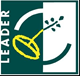 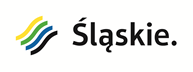 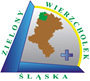 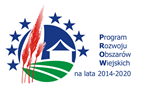 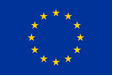 LSR 2014-2020 Zielony Wierzchołek Śląska                         Kryteria wyboru projektów (projekty dla przedsiębiorców)                                                                                                   -propozycje zmian-I.2.1 Rozpoczynanie działalności gospodarczejI.2.2 Rozwój działalności gospodarczejI.3.1 Rozpoczynanie działalności gospodarczejI.3.2 Rozwój działalności gospodarczejI.4.1 Inkubator przetwórstwa lokalnegoAby projekt został wybrany do finansowania musi otrzymać minimum 40%  maksymalnej ilości sumy punktów dla danego rodzaju projektu (operacji).W przypadku równej ilości punktów o pierwszeństwie decydują kolejno:Miejsca pracy – kto tworzy ich więcej (gdzie dotyczy),Wkład własny wyrażony w %,Długość członkostwa w LGD (staż premiowany),Moment złożenia wniosku (im wcześniej tym wyższa pozycja na liście rankingowej)Lp.Kryterium lokalneOpis / potencjalne oddziaływaniePunktyŹródło weryfikacjiUZASADNIENIE ZMIAN1Innowacyjność projektuPreferowane są operacje o charakterze innowacyjnym. Innowacja rozumiana jest jako zrealizowanie inwestycji wnoszącej nową jakość lub wykorzystującą innowacyjne rozwiązania i/lub nowatorskie wykorzystanie lub zmobilizowanie istniejących lokalnych zasobów przyrodniczych, historycznych, kulturowych czy społecznych a w odniesieniu do przedsięwzięć: rozpoczynanie i rozwój działalności „Preferowane są operacje o charakterze innowacyjnym. Innowacja rozumiana jest jako:- dostarczenie usługi lub produktu- i/lub zrealizowanie inwestycji- i/lub nowatorskie wykorzystanie lokalnych zasobów- i/lub wykorzystanie technologii w procesie produkcji/świadczenia usługi- i/lub rozwój nowych rynków zbytu- dotychczas nie znanych / nie stosowanych naobszarze LSRProjekt innowacyjny na terenie LGD – 1 pkt.Brak innowacyjności – 0 pkt.Projekt innowacyjny na terenie LGD „Zielony Wierzchołek Śląska) – 3 pkt- Projekt jest innowacyjny w skali 1 gminy, w której jest realizowany –2 pkt- Projekt jest innowacyjny na terenie miejscowości  - 1 pktBrak innowacyjności – 0 pkt.Punkty nie sumują się.Wnioskodawca uzasadnia innowacyjność we wniosku o przyznanie pomocy oraz w pozostałej dokumentacji konkursowej. Zamiana w sposobie punktacji dotyczącej innowacyjności projektu pozwoli beneficjentowi na konkretne odniesienie się co do zakresu występowania innowacji. Wprowadzenie stopniowania oceny poszerza możliwość pozytywnej oceny kryterium przez Radę.  2Przynależność do LGD i aktywność wnioskodawcyPreferuje się wnioskodawców, którzy są członkami LGD i są aktywni (uczestniczą w spotkaniach, szkoleniach, warsztatach i korzystają z doradztwa w LGD)Punkty się sumująPrzynależność do LGD  „Zielony Wierzchołek Śląska)  (od co najmniej 1 roku od daty przyjęcia do LGD) – 1 pktObecność na ostatnich dwóch walnych zebraniach członków LGD „Zielony Wierzchołek Śląska)  licząc od daty złożenia wniosku – 1 pktUczestnictwo co najmniej w jednym (organizowanym przez LGD „Zielony Wierzchołek Śląska) szkoleniu, spotkaniu, warsztatach w ciągu ostatnich 6 miesięcy wstecz od momentu rozpoczęcia danego naboru – 1 pktPodmiot korzystał z doradztwa w LGD „Zielony Wierzchołek Śląska” na etapie sporządzania wniosku o przyznanie pomocy w danym naborze  – 2 pkt.Punkty się sumują- Deklaracja członkowska- Lista obecności na walnym zebraniu- Lista obecności na szkoleniu- Wpis w ewidencji prowadzonego doradztwa wraz z kartą doradztwaWprowadzenie opisu źródła weryfikacji wskazuje beneficjentowi dokumenty na podstawie, których Rada będzie oceniała to kryterium3Czas realizacji operacji.Preferuje się operacje, których czas realizacji od dnia podpisania umowy do złożenia wniosku o płatność nie przekracza:- 12 m-cy- 10 m-cyi  których realizacja przyczyni się do szybkiej realizacji wskaźników w czasie.  - 10 m-cy – 2 pkt- 12 m-cy – 1 pkt- pow. 12 m-cy – 0 pkt Punkty nie sumują się.- Informacje zawarte we wniosku o przyznanie pomocy,- Zobowiązanie beneficjenta (oświadczenie)Kryterium te przyczyni się do szybszej realizacji zaplanowanego przez Beneficjenta zakresu projektu4Liczba nowych miejsc pracy utworzonych w wyniku realizacji projektuPreferuje projekty w zależności od liczby nowo utworzonych miejsc pracy (średnioroczne etaty) powyżej wymaganego minimum. Wymagane minimum dotyczy utworzenia 1 miejsca pracy (w tym samozatrudnienie).Informacja o konieczności utrzymania miejsc pracyWnioskodawca deklaruje utworzenie więcej niż 2 miejsca pracy w przeliczeniu na pełne etaty średnioroczne powyżej wymaganego minimum – 3 pkt.Wnioskodawca deklaruje utworzenie więcej niż1 miejsce pracy w przeliczeniu na pełne etaty średnioroczne, ale nie więcej niż 2 miejsca pracy powyżej wymaganego minimum – 2 pkt.Wnioskodawca deklaruje utworzenie więcej niż 0,5 miejsca pracy w przeliczeniu na pełne etaty średnioroczne, ale nie więcej niż 1 miejsce pracy powyżej wymaganego minimum – 1 pkt.Wnioskodawca nie deklaruje utworzenia więcej niż 0,5 miejsca pracy w przeliczeniu na pełne etaty średnioroczne powyżej wymaganego minimum – 0 pkt.- Więcej niż jedno nowoutworzone miejsce pracy poza wymaganym minimum w przeliczeniu na etaty średnioroczne – 2 pkt- utworzenie do  1 miejsca pracy poza wymaganym minimum w przeliczeniu na etaty średnioroczne – 1 pktPunkty nie sumują się- Informacje zawarte we wniosku o przyznanie pomocy,- Zobowiązanie beneficjentaZmiana tego kryterium wychodzi naprzeciw warunkom panującym obecnie na rynku pracy. Zmniejsza się na korzyść beneficjenta liczbę osób zatrudnionych, niezbędnych do osiągnięcia maksymalnej ilości punktów za to kryterium. 5Ochrona środowiska i przeciwdziałanie zmianom klimatuPreferuje projekty stosujące rozwiązania przyczyniające się do ochrony środowiska i przeciwdziałaniu zmianom klimatu.Za operację o pozytywnym wpływie na ochronę środowiska lub klimatu uznaje się operacje, które przeznaczą na ten cel  min. 10 % budżetu operacji  Wnioskodawca zastosował preferowane rozwiązania,na które zaplanował powyżej 10% budżetu operacji – 2 pktWnioskodawca zastosował preferowane rozwiązania,na które zaplanował powyżej 5% do 10% budżetu operacji – 1 pktWnioskodawca nie zastosował preferowanych rozwiązańlub zaplanował na nie do 5% budżetu operacji - 0 pkt.- Pozytywny wpływ na ochronę środowiska lub klimatu – 2 pkt- Neutralny wpływ na ochronę środowiska lub klimatu –  1 pkt- Negatywny wpływ na ochronę środowiska lub klimatu – 0 pkt. Punkty nie sumują się- Informacje zawarte we wniosku o przyznanie pomocy oraz biznesplanie.W przypadku operacji o pozytywnym wpływie na ochronę środowiska lub klimatu – koszty wykazane w zestawieniu rzeczowo- finansowym.Wprowadzenie opisu źródła weryfikacji wskazuje beneficjentowi konkretne miejsce we wniosku o przyznanie pomocy uzasadnienia tego kryterium. Nowe stopniowanie kryterium poszerza możliwość uzyskania punktów przez beneficjentów, których projekty nie przewidują w budżetach rozwiązań proekologicznych przekraczających 10 % budżetu.6Intensywność wsparciaPreferuje się projekty, w których przewidziano mniejszą intensywność wsparcia niż przewidziana w OGŁOSZENIU o naborzeWnioskodawca wnioskuje o intensywność o 20% lub więcej, mniejszą niż maksymalna – 2 pkt.Wnioskodawca wnioskuje o intensywność o od 10% do mniej niż 20% mniejszą niż maksymalna – 1 pkt.Wnioskodawca wnioskuje o intensywność o mniej niż 10% mniejszą niż maksymalna – 0 pkt.Punkty nie sumują sięInformacje zawarte we wniosku o dofinansowanie wraz z załącznikamiZmiana precyzuje definicję kryterium. 7Przygotowanie zawodowe i doświadczenie wnioskodawcy - nie dotyczy wniosków na przedsięwzięcie: Rozwijanie działalności gospodarczej Preferuje wnioskodawców, którzy posiadają kwalifikacje zawodowe i doświadczenie zawodowe z zakresu podejmowanej działalności gospodarczejPunkty się sumująWnioskodawca udokumentował posiadanie co najmniej 1 rocznego doświadczenia zawodowego z zakresu podejmowanej działalności gospodarczej – 3 pkt.Wnioskodawca udokumentował posiadanie kwalifikacji zawodowych z zakresu podejmowanej działalności gospodarczej – 3 pkt.Brak przygotowania i doświadczenia zawodowego z zakresu podejmowanej działalności gospodarczej – 0 pkt.Punkty się sumująDokumenty potwierdzające doświadczenie i/lub kwalifikacje (świadectwa, certyfikaty, zaświadczenia itp.)Zmiana precyzuje definicję kryterium.8Grupy defaworyzowanePreferuje wnioskodawców, którzy należą do grup defaworyzowanych określonych w LSR LGD „Zielony Wierzchołek Śląska lub zatrudniających takie osobyGrupy defaworyzowane wg LSR LGD „Zielony Wierzchołek Śląska: Osoby bezrobotne w wieku 18-34, Osoby niepełnosprawne, Osoby korzystające z pomocy społecznej.Punkty się sumująWnioskodawca deklaruje zatrudnienie więcej niż 1 osobę z grupy defaworyzowanej (za zatrudnienie uważa się również samozatrudnienie wnioskodawcy jeśli należy do grupy defaworyzowanej) –  2 pkt.Wnioskodawca deklaruje zatrudnienie 1 osoby z grupy defaworyzowanej (za zatrudnienie uważa się również samozatrudnienie wnioskodawcy jeśli należy do grupy defaworyzowanej) – 1 pkt.Wnioskodawca nie jest z grupy defaworyzowanej i nie deklaruje zatrudnienia takiej osoby – 0 pkt.Punkty nie sumują sięOświadczenie o planowanym zatrudnieniu osób z grup defaworyzowanych oraz uzasadnienie we wniosku o przyznanie pomocy w polu Uzasadnienie zgodności z celami LSR i kryteriami wyboru operacji przez LGD.W przypadku samozatrudnionego należącego do grupy defaworyzowanej – zaświadczenie z Urzędu Pracy lub Zaświadczenie z Ośrodka Pomocy Społecznej lub Zaświadczenie o niepełnosprawności)Zmiana kryterium odpowiada na zmiany na rynku pracy oraz precyzuje definicję kryterium. 